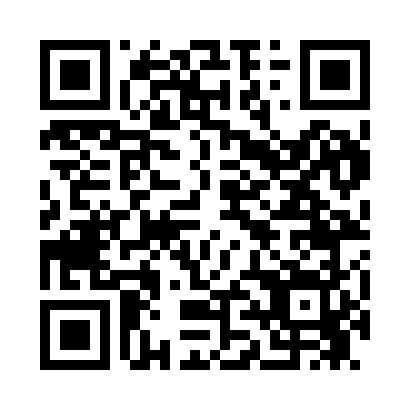 Prayer times for Center Mill, New Mexico, USAMon 1 Jul 2024 - Wed 31 Jul 2024High Latitude Method: Angle Based RulePrayer Calculation Method: Islamic Society of North AmericaAsar Calculation Method: ShafiPrayer times provided by https://www.salahtimes.comDateDayFajrSunriseDhuhrAsrMaghribIsha1Mon4:315:541:034:478:129:352Tue4:325:541:034:478:129:353Wed4:325:551:044:478:129:354Thu4:335:551:044:478:129:345Fri4:335:561:044:478:129:346Sat4:345:561:044:488:129:347Sun4:355:571:044:488:129:338Mon4:355:571:044:488:119:339Tue4:365:581:044:488:119:3310Wed4:375:581:054:488:119:3211Thu4:385:591:054:488:109:3212Fri4:385:591:054:488:109:3113Sat4:396:001:054:488:109:3114Sun4:406:011:054:498:099:3015Mon4:416:011:054:498:099:2916Tue4:416:021:054:498:099:2917Wed4:426:021:054:498:089:2818Thu4:436:031:054:498:089:2719Fri4:446:041:054:498:079:2720Sat4:456:041:064:498:069:2621Sun4:466:051:064:498:069:2522Mon4:476:061:064:498:059:2423Tue4:486:061:064:498:059:2324Wed4:486:071:064:498:049:2225Thu4:496:081:064:498:039:2226Fri4:506:081:064:498:039:2127Sat4:516:091:064:498:029:2028Sun4:526:101:064:498:019:1929Mon4:536:101:064:488:009:1830Tue4:546:111:064:488:009:1731Wed4:556:121:054:487:599:16